UTOPIA MODEL UNITED NATIONS CONFERENCE 2018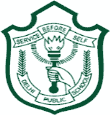 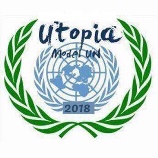 UNITED NATIONS GENERAL ASSEMBLYS.NO.COUNTRYDELEGATECLASS1Islamic Republic of AfghanistanArnav JainIX-G2Republic of AlbaniaKhushi Dhingra IX-M3Democratic People's Republic of AlgeriaKhushi YadavIX-C4Republic of ArgentinaArushi TanejaIX-M5Commonwealth of Australia Sargun Singh BhattiIX-F6Republic of Austria Vanya KohliIX-C7Kingdom of BahrainKartik Alhuwalia IX-H8People's Republic of BangladeshParul SayalIX-G9Republic of BelarusRajdeep DasIX-G10Republic of BelgiumKashyap MadhavIX-K11Plurinational State of Bolivia Meera SagarIX-I12Bosnia and HerzegovinaStuti DasIX-L13Federative Republic of BrazilIshika KhandelwalIX-I14Kingdom of Cambodia Palakshi MendirattaIX-K15Republic of Canada Janav BhasinIX-J16Republic of Chile Vedansh DhawanIX-H17People's Republic of ChinaShruthi MurugandamX-C18Republic of Colombia Sonal GuptaIX-L19Republic of Croatia Anavita Roy SarkarIX-C20Republic of Cuba Aaditi PandeyIX-K21Democratic Republic of the CongoDevansh KasanaIX-M22Republic of DenmarkShlok GuptaIX-I23Republic of Ecuador Manya KhandelwalIX-N24Republic of EgyptMannat SharmaIX-C25Republic of El SalvadorRishika MewariIX-C26Republic of EstoniaVaani GargIX-L27Republic of Finland Bhanvi SinglaIX-L28Republic of France Simar Singh ChawlaXI-J29Federal Republic of GermanySwastika Thakur X-B30HungaryNaamya RachapudiIX-H31Islamic Republic of IranSyed UroazX-F32Republic of IraqPragyaa MunshiIX-D33State of IsraelAnkit BhardwajX-B34Italian RepublicJayraj Kiran LadkatIX-G35Republic of JapanSanya ParischaIX-I36Republic of KazakhistanSharika KakIX-K37Republic of KenyaLavanya DhakaIX-M38Republic of LebanonNitya MadanIX-J39Republic of MaldivesDivam YadavIX-B40Republic of MexicoDhruv SinghIX-A41Islamic Republic of MoroccoUtkansha GaurIX-I42Republic of MyanmarAryaa Dange IX-G43Democratic Republic of NepalShreshtha GoelIX-D44Republic of NetherlandsUdit OhriIX-E45Republic of New ZealandVanshita GargIX-D46Democratic People's Republic of Korea Priyal JainIX-A47Republic of Norway Suhani MukerjeeIX-L48Sultanate of OmanSaarthak SinghYadavIX-E49Islamic Republic of PakistanKriti AgarwalXI-E50State of Palestine Pranathi KonaparthiIX-C51Republic of Panama Adya BhardwajIX-M52Republic of PhillippinesTanisha RastogiIX-L53Republic of PolandTanush Mehta IX-D54Republic of PortugalIshika GhoshIX-E55State of Qatar Aradhya Amit KhandujaIX-D56Russian FederationHimanshi AnejaXI-C57Romania Tanvi JainIX-B58Islamic Republic of Saudi Arabia Dhairya GargXI-F59Republic of SingaporeSuyash Bakshi IX-I60Republic of SlovakiaDevika SinghIX-B61Republic of South AfricaAarya VanshaIX-D62Republic of South KoreaNivedhita NairIX-I63Republic of SpainRibhav MittalIX-L64Kingdom of SwedenAnoushka Sharma IX-I65Swiss ConfederationAkshat Ajmera IX-E66The Kingdom of ThailandPalak AggarwalIX-C67The Tunisian RepublicShrey KharbandaIX-E68Republic of UgandaBhavini PahujaIX-N69UkraineIha Gupta IX-D70United Arab Emirates(UAE)Himanshi YadavIX-G71United Kingdom(UK)Shivam Garg X-F72United States of America(USA)Rishul Bhardwaj XI-I73The Bolivrian Republic of Venezuela Oindrilla RayIX-E74Republic of YemenTuhina GuptaIX-D75Republic of Zimbabwe Aayushi Pahwa IX-E